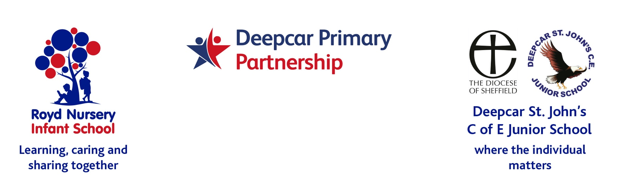 2 December 2021Dear Parents/Carers,Christmas activitiesChristmas activities will be going ahead as much as possible this year and the staff feel that this year it should be extra special.  Please see the information below as there are dates and actions that parent/carers need to be aware of during the lead up to Christmas.CardsAll children will have the opportunity to send Christmas cards to their friends in December.  Children will need to bring their cards into school during the week commencing Monday 6th December until Thursday 16th December.  Cards will be sorted and distributed to classes the next day.  Cards must have names and classes clearly written onto the envelopes before bringing to school.  Thursday 16th is the final day to bring cards into school.Parties: The party dates are listed below for each class group:Schools will ensure that each class enjoys a Christmas party this year.  However, in view of Covid-19 no food can be shared amongst the children, therefore, please pack a goody bag with treats for your child to enjoy.  This food will be additional to their lunch.  Please do NOT send in any products that contain nuts as some children in school have severe nut allergies.  Thank you for your understanding.  Children can wear party clothes on the day of their party.Save the children - Christmas Jumper DayWe will be taking part in the national ‘Christmas Jumper Day’ for Save the Children.  On Friday 10th December children can bring a pound and wear a Christmas jumper.Christmas ClothingOn the last week of term, commencing 13th December, children can wear Christmas clothing for the whole week.  We are asking that the clothes are clean items each day.  Please ensure that children do not wear their very best items.  If they do not want to wear Christmas clothing then they need to come to school wearing normal school uniform.Christmas School DinnerChristmas dinner date for Royd pupils is Thursday 16th December. The cost for Nursery children is £1.75.  Pupils in Reception, Year 1 and Year 2 are entitled to have this dinner free of charge as part of universal free school meals.Christmas dinner at St John’s is Tuesday 14th December. The cost of a dinner is £2.Staff giftsIf your child wishes to bring gifts in for staff then these need to be brought in at the beginning of the last week of term. They can be handed directly to staff but will not be opened immediately due to Covid guidance.Yours sincerely,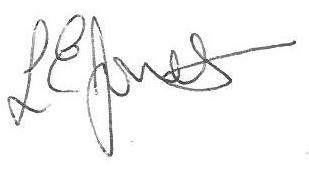 Louise JonesExecutive Head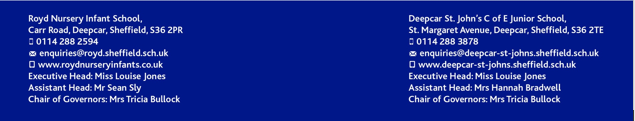 YearClassTeacherDateNursery -start of weekClass 5Miss TerryMonday 13th DecemberNursery - end of weekClass 5Miss TerryThursday 16th DecemberReceptionClass 1Class 2Miss BrookMiss BrownThursday 16th DecemberYear 1/2Class 7Class 8Class 9Miss BamfordMiss PayneMiss RawdingThursday 16th DecemberRainbow RoomMrs SwalesFriday 17th DecemberYear 3Mrs BradwellMrs Bell and Mrs ThompsonMrs BradwellMrs Bell and Mrs ThompsonMonday 13 DecemberYear 4Miss DanksMiss StewardMiss DanksMiss StewardThursday 16th DecemberYear 5Miss Woods-BoothMrs Riley and Mrs StewartMiss Woods-BoothMrs Riley and Mrs StewartThursday 16th DecemberYear 6Mr HornerMr HornerFriday 17th December